Об утверждении Порядка определения объема и условия предоставления субсидий из бюджета Цивильского района Чувашской Республики бюджетным и автономным учреждениям Цивильского района Чувашской Республики на цели, не связанные с оказанием ими в соответствии с муниципальным заданием муниципальных услуг (выполнением работ)В соответствии со статьей 78.1 Бюджетного кодекса Российской Федерации администрация Цивильского района Чувашской РеспубликиПОСТАНОВЛЯЕТ:1. Утвердить прилагаемый Порядок определения объема и условия предоставления субсидий из бюджета Цивильского района Чувашской Республики бюджетным и автономным учреждениям Цивильского района Чувашской Республики на цели, не связанные с оказанием ими в соответствии с муниципальным заданием муниципальных услуг (выполнением работ).2. Контроль за выполнением настоящего постановления возложить на структурные подразделения администрации Цивильского района Чувашской Республики, осуществляющие функции и полномочия учредителей бюджетных и автономных учреждений Цивильского района Чувашской Республики.3. Признать утратившим силу постановление  администрации Цивильского района Чувашской Республики от 01 декабря 2011 года N 776 "Об утверждении Порядка определения объема и условия предоставления субсидий из бюджета Цивильского района Чувашской Республики бюджетным и автономным учреждениям Чувашской Республики на цели, не связанные с оказанием ими в соответствии с муниципальным заданием муниципальных услуг (выполнением работ). 4. Настоящее постановление вступает в силу после его официального опубликования (обнародования)и распространяется на правоотношения, возникшие с 01  августа 2019 года.Глава  администрацииЦивильского района                                           				           И.В. НиколаевУтвержденпостановлением  администрации
Цивильского района
Чувашской Республики
от 30.08.2019 N 454Порядок
определения объема и условия предоставления субсидий из бюджета Цивильского района Чувашской Республики бюджетным и автономным учреждениям Цивильского района Чувашской Республики на цели, не связанные с оказанием ими в соответствии с муниципальным заданием муниципальных услуг (выполнением работ)1. Настоящий Порядок устанавливает правила определения объема и условия предоставления из бюджета Цивильского района Чувашской Республики субсидий в соответствии с абзацем вторым пункта 1 статьи 78.1 Бюджетного кодекса Российской Федерации на иные цели, не связанные с финансовым обеспечением выполнения муниципального задания (далее - целевая субсидия), бюджетным и автономным учреждениям Цивильского района Чувашской Республики (далее - учреждение).2. Целевая субсидия предоставляется структурным подразделением администрации Цивильского района Чувашской Республики, осуществляющим функции и полномочия учредителя учреждения (далее - учредитель), в целях финансового обеспечения следующих расходов учреждения:проведение текущего и капитального ремонта объектов недвижимого имущества, включая разработку проектной документации и проведение строительного контроля, и особо ценного движимого имущества, закрепленных в установленном порядке за учреждением или приобретенных им за счет средств, выделенных учреждению учредителем на приобретение такого имущества (за исключением имущества, сданного в аренду);приобретение особо ценного движимого имущества;выполнение мероприятий, проводимых в рамках   муниципальных программ Цивильского района Чувашской Республики; иные расходы, перечень которых определяется учредителем, за исключением расходов, включенных в расчет нормативных затрат на оказание учреждениями муниципальных услуг и нормативных затрат на содержание имущества учреждений на текущий финансовый год, публичных обязательств перед физическим лицом, подлежащих исполнению в денежной форме, и бюджетных инвестиций.3. Объем целевой субсидии определяется учредителем с учетом:порядка планирования бюджетных ассигнований бюджета Цивильского района Чувашской Республики на очередной финансовый год и на плановый период;  финансово-экономического обоснования, содержащего наименование статей планируемых расходов, подтверждаемых имеющимися в распоряжении сметами (предварительными сметами), счетами поставщиков, расчетами нормативных затрат или нормативными правовыми актами Российской Федерации, Чувашской Республики и (или) нормативными правовыми актами Цивильского района Чувашской Республики, устанавливающими размер обязательства, подлежащего исполнению учреждениями за счет целевых субсидий, и (или) порядок его определения.4. Предоставление целевых субсидий учреждению осуществляется учредителем в пределах бюджетных ассигнований, предусмотренных решением  Собрания депутатов Цивильского района Чувашской Республики о бюджете Цивильского района Чувашской Республики на текущий финансовый год и на плановый период.5. Условиями предоставления целевой субсидии являются:участие учреждения в реализации мероприятий муниципальных программ Цивильского района Чувашской Республики (в случае, если целью предоставления целевой субсидии является реализация таких мероприятий);наличие соглашения о предоставлении целевой субсидии (далее - соглашение), заключенного между учредителем и учреждением в соответствии с требованиями пункта 6 настоящего Порядка.6. В соглашении должны быть определены:цели, условия и порядок предоставления целевой субсидии;сроки выполнения мероприятий, источником финансового обеспечения которых является целевая субсидия;обязательство учредителя обеспечивать соблюдение учреждением условий соглашения;обязательство учреждения использовать целевую субсидию по целевому назначению в соответствии с условиями соглашения;размер целевой субсидии;периодичность перечисления целевой субсидии;обязательство учреждения своевременно информировать учредителя об изменении условий использования целевой субсидии, которые могут повлиять на изменение ее объема;форма отчета о результатах выполнения условий соглашения, порядок и периодичность его представления;право учредителя и органов муниципального финансового контроля на осуществление проверок соблюдения условий, целей и порядка предоставления целевой субсидии;порядок возврата целевой субсидии в бюджет Цивильского района Чувашской Республики в случае установления по итогам проверок учредителем либо органами муниципального финансового контроля фактов нарушения условий предоставления целевой субсидии, определенных настоящим Порядком и заключенным соглашением;иные права и обязанности сторон соглашения и порядок их взаимодействия при его реализации;ответственность сторон соглашения за нарушение условий, установленных соглашением;срок действия соглашения.7. Изменение объема целевой субсидии, предоставляемой учреждению из бюджета Цивильского района Чувашской Республики, осуществляется учредителем в случаях:внесения изменений в решение  Собрания депутатов Цивильского района Чувашской Республики о бюджете Цивильского района Чувашской Республики на текущий финансовый год и на плановый период;выявления необходимости перераспределения объемов целевых субсидий между учреждениями;внесения изменений в нормативные правовые акты Российской Федерации, Чувашской Республики и (или) нормативные правовые акты Цивильского района Чувашской Республики, устанавливающие размер обязательства и (или) порядок определения размера обязательства, подлежащего исполнению учреждениями за счет целевых субсидий.8. Перечисление целевой субсидии учреждению производится в соответствии с кассовым планом исполнения бюджета Цивильского района Чувашской Республики в пределах лимитов бюджетных обязательств, утвержденных в установленном порядке учредителю.9. Операции со средствами бюджета Цивильского района Чувашской Республики, предоставленными учреждениям в виде целевых субсидий, учитываются на отдельных лицевых счетах учреждений, открытых в Управлении Федерального казначейства по Чувашской Республике.10. Открытие и ведение лицевых счетов для учета операций со средствами, предоставленными учреждениям из бюджета Цивильского района Чувашской Республики в виде целевых субсидий, и санкционирование расходов учреждений, источником финансового обеспечения которых являются целевые субсидии, осуществляются в порядке, установленном финансовым отделом.11. В случае установления по итогам проверок учредителем либо органами муниципального финансового контроля фактов нарушения условий предоставления целевой субсидии, определенных настоящим Порядком и заключенным соглашением, целевая субсидия на основании письменного требования учредителя либо представления и (или) предписания органа муниципального финансового контроля подлежит возврату в установленном порядке в бюджет Цивильского района Чувашской Республики в течение 5 рабочих дней со дня получения соответствующего требования.12. Не использованные в текущем финансовом году остатки целевой субсидии, предоставленной учреждению из бюджета Цивильского района Чувашской Республики, подлежат перечислению им в бюджет Цивильского района Чувашской Республики в очередном финансовом году в сроки, установленные администрацией Цивильского района Чувашской Республики.Указанные остатки целевой субсидии, перечисленные учреждением в бюджет Цивильского района Чувашской Республики, могут использоваться им в очередном финансовом году при наличии потребности в направлении их на те же цели в соответствии с решением его учредителя по согласованию с финансовым отделом.13. Контроль за соблюдением условий, установленных при предоставлении целевой субсидии, осуществляется учредителем и органами муниципального финансового контроля в соответствии с законодательством Российской Федерации, законодательством Чувашской Республики и нормативными правовыми актами Цивильского района Чувашской Республики.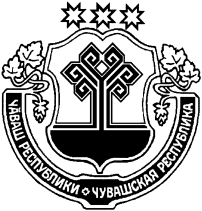 ЧӐВАШ  РЕСПУБЛИКИҪĔРПӰ РАЙОНĔЧУВАШСКАЯ РЕСПУБЛИКАЦИВИЛЬСКИЙ РАЙОНҪĔРПӰ РАЙОН АДМИНИСТРАЦИЙĔЙЫШӐНУ2019 ç. август=н 30-мӗшӗ 454 №Ҫӗрпÿ хули АДМИНИСТРАЦИЯЦИВИЛЬСКОГО РАЙОНАПОСТАНОВЛЕНИЕ30 августа 2019 года № 454      г. Цивильск